GEREFORMEERDE KERK WAPADRANTSONDAG 11 FEBRUARIE 2018 (DOOP)KONTEMPORÊRE DIENSTEKSGEDEELTE: Matteus 12:33-37TEMA: WAT SÊ JY?InleidingWat sê jy?Om te kan praat, is een van die wonderlikste vermoëns van die mens. En van kleinsaf doen ons as ouers ontsettend baie moeite om ons kinders te leer praat. Ja, ek weet, partykeer is ons as ouers spyt dat ons ons kinders ooit geleer praat het! Veral hier by 5 jaar, as hulle net nie ophou praat nie en die hele tyd wil weet “Hoekom?”Of dalk vroeër al, as hulle daardie eerste vloekwoorde leer sê: “Myne!” of “Ek wil nie!” 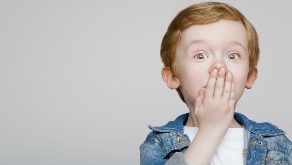 Maar uiteindelik is dit tog waar: om te kan praat, is onmisbaar vir elkeen van ons. Dis in ons wese om te praat en te kommunikeer met mekaar.Ons kan almal praat. Selfs die wat een of ander gebrek dalk het, kan op ‘n manier praat.Maar: wat sê jy?Hoe sê jy dit?En hoekom sê jy dit?Met woorde kan jy pragtige dinge doen. Jy kan iemand troos, opbou, motiveer, selfvertroue gee. Jy kan nuwe hoop gee. Nuwe vooruitsig. Nuwe selfwaarde. Nuwe betekenis. Jy kan ‘n hele nuwe wêreld vir iemand oopmaak.Beter nog: jy kan iemand vertel van die evangelie van Jesus Christus. Van God drie-enig wat sy verlossingsplan vir die wêreld in liefde en genade in werking stel. Van Hom wat sy Seun stuur om alles te verander: om voor te begin. Met jou sondeskuld wat volledig afbetaal is. Met ‘n nuwe lewe – in ‘n diep liefdesverhouding met Hom - waarin Hy jou lei en dra en versorg. Met ‘n verwagting van die ewige heerlikheid wat enige oomblik gaan aanbreek!Met woorde kan jy pragtige dinge doen. Maar met woorde kan jou ook oneindige skade doen. Jakobus waarsku nie verniet oor die vernietigende krag van die tong nie: ‘n klein vlammetjie kan ‘n hele groot bos aan die brand steek sê hy in hoofstuk 3:1-12. Met jou woorde (partykeer een enkele woord!) kan jy letterlik iemand se hele lewe verwoes! Met jou woorde kan jy alles voor jou platvee en stukkend breek. Daar is hoeveel mense wat as volwassense nog nie herstel het van die wonde van iemand uit hulle kleintyd nie – iemand se ongenaakbare woorde! En so het ons woorde natuurlik ook ‘n geweldige effek in die Here se kerk. Hoeveel keer het dit nie al gebeur dat iemand se woorde medegelowiges só verwond dat hulle lewenslank daaronder ly nie. Ja, ook in die kerk gebruik ons partykeer woorde as ‘n wapen om ander aan te val, te verkleineer, te veroordeel en uit te skuif. Ook in die kerk word ons woorde wapens waarmee ons ander mislei en manipuleer.  Ons woorde is ‘n geweldige magtige wapen. Geen wonder dat ons sê die pen is magtiger as die swaard nie! En vandag met die sosiale media praat ons nog meer as vantevore: daar is mense wat amper net so vinnig kan skryf/tik as wat hulle kan praat!Wat sê jy?Wat skryf jy?Wat tik jy?Die vrugte van die boomMatteus vertel dat van die mense in ons Here Jesus se bedieningstyd op aarde nie hulleself altyd hierdie belangrike vraag afgevra het nie. Van hulle het hulle woorde probeer gebruik om selfs die Here aan te val. Hulle woorde het sy Naam oneer aangedoen. Dit het bv. gebeur nadat Jesus ‘n man gesond gemaak het wat ‘n in die mag van ‘n bose gees was. In hulle nydigheid sê die Fariseërs dan dat Hy dit maar net reggekry het omdat Hy Beëlsebul, die aanvoerder van die bose geeste, se hulp ingeroep het.Jesus is nie God nie, sê hulle hiermee.Jesus het geen mag in Homself nie, sê hulle.Jesus moet maar van ander se hulp gebruik maak – selfs die aanvoerder van die bose geeste, meeloper van die satan.Dis tog absolute lastering!En Jesus wys dit baie duidelik vir hulle uit: Julle weet nie wat julle doen nie – julle weet nie wat julle sê nie! Wat julle sê maak in elk geval nie logies sin nieMaar baie meer as dit: julle belaster die Heilige Gees – God self Dis deur die krag van die Heilige Gees wat Ek die bose geeste uitdryfGaan maar aan, belaster My maar, maar weet dit: die lastering teen die Heilige Gees kan julle nie vergewe word nie!Verskriklik!Verskriklik wat ‘n mens met jou woorde kan doen!Dan lees ons dat Jesus verder hierop ingaan en verduidelik hoe belangrik ‘n mens se woorde is.Kom ons lees wat skryf Matteus in hoofstuk 12:33-37:Lees Matteus 12:33-37 (1983 Afrikaanse Vertaling)“As julle sê ‘n boom is goed, moet julle ook sê sy vrugte is goed; en as julle sê hy is sleg, moet julle ook sê sy vrugte is sleg. ‘n Boom word tog aan sy vrugte geken.Julle slange! Hoe kan julle wat sleg is, iets goeds sê? Waar die hart van vol is, loop die mond van oor.Die goeie mens bring die goeie te voorskyn uit die oorvloed (letterlik: skatkis) goeie dinge in sy hart; die slegte mens bring die slegte te voorskyn uit die oorvloed slegte dinge in sy hart.Dit sê Ek vir julle: van elke ligsinnige (letterlik: onbesonne) woord wat die mense sê, sal hulle rekenskap moet gee op die oordeelsdag. Op grond van jou eie woorde sal jy vrygespreek of veroordeel word.”   Dis ‘n interessante beeld wat Jesus hier gebruik. En dis nie die eerste keer nie: ons lees bv. in Matteus 7:15-20 dat Hy dieselfde beeld gebruik om aan te toon dat valse profete uitgeken kan word aan hulle vrugte – hulle lewe, hulle optrede, hulle woorde. ‘n Boom, sê Jesus, word geken aan sy vrugte.Kom ons dink só daaraan: vrugte is nie iets wat van buite die boom kom nie. Vrugte is iets wat van binne-af kom. 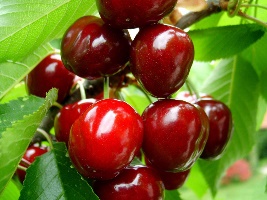 Presies hoe werk dit?Ek weet nie. Kenners sal dalk vir jou die presiese prosesse kan verduidelik: wortels haal die water en die voedingstowwe uit die grond blare fotosinteer iets laat op die regte tyd in die seisoen die proses aan die gang kom waar blommetjies met stuifmeel uitgroeistuifmeel waai in die wind, voëls en insekte dra dit aanbevrugting vind plaasen ‘n vrug groei uit die boomDit kom uit die binneste van die boom.En nou is die logika só:as die binneste van die boom goed is, kom daar goeie vrugte te voorskynas die binneste van die boom sleg is (iets loop nie reg nie), kom daar slegte vrugte na vore‘n boom is nie bedoel om slegte vrugte te dra nie – dit sal beteken dat hy sy doel mis, dat hy nie kan voortplant nie, dat hy homself vernietig!slegte vrugte is nie vir ‘n boom goed nieslegte vrugte kom wanneer daar iets fout is met die boom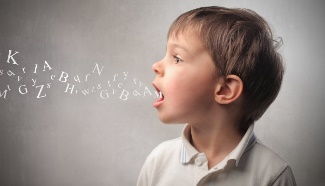 Net só, sê Jesus dan verder, is dit met die mens en wat hy sê.Wat jy sê, kom nie van êrens buite jou nie – dit kom uit jou eie binneste. Dit kom vanuit jouself. Jesus verwys letterlik hier na ‘n skatkis vol goeie dinge – of vol slegte dinge in jou binneste – waaruit dit kom wat jy sê:as jy iets moois, iets goeds sê, is dit omdat daar ‘n skatkis vol mooi en goeie dinge in jou binneste isas jy iets slegs sê, is dit omdat daar ‘n skatkis vol slegte en bose dinge in jou binneste isEn nou het hierdie waarheid ‘n paar implikasies:Jou vrugte wys watse boom jy isJou vrugte wys wat gaan in jou binneste aanJy kan dit nie vir almal wegsteek nie – jou vrugte wys uiteindelik duidelik, hetsy dit goed of sleg isVrugte is belangrik: die Here het ons gemaak om vrugte te dra – dit moet ‘n seën wees vir ander rondom ons. En uiteindelik is dit ook ‘n seën vir onsselfSlegte vrugte is onaanvaarbaar: die bring skade en vernietig – en uiteindelik vernietig jy jouself daarmeeMaar slegte vrugte is ook ‘n bewys daarvan dat jou binneste ‘n skatkis bevat met bose en slegte dingeDit alles wys uiteindelik baie duidelik of jy in geloof aan Jesus Christus vasgebind is of nie – of jy toelaat dat die Gees ‘n skatkis vol goeie dinge in jou binneste werk of nieSo: wat sê jy?Wanneer ons Here Jesus in hierdie gedeelte oor die vrugte van die boom praat, verwys Hy sekerlik na meer as net woorde, maar in die konteks van hierdie gedeelte gaan dit oor wat die Fariseërs Hom toegesnou het – en daarom staan Hy eers net stil by wat ‘n mens sê.Wat sê jy?Dink jy dis ‘n belangrike vraag?Vir ons Here Jesus is dit baie belangrik! Hy is baie duidelik hieroor!In ons teksgedeelte (vers 37) waarsku Hy duidelik dat jou op grond van jou eie woorde vrygespreek of veroordeel sal word. Omdat dit ‘n weerspieëling is van wat in jou hart leef. Omdat dit wys of jy werklik in geloof aan Jesus Christus vasgryp of nie - want dit is die uiteindelike vraag waarmee die Here werk.In Matteus 5:33-37 wys Hy ons verder daarop dat ons nie moet dink ons slim manier met woorde is maar reg en eintlik oulik nie. Nee, Hy leer ons dat jou ‘ja’ eenvoudig ‘ja’ moet wees en jou ‘nee’ eenvoudig ‘nee.’ Praat altyd die waarheid, sê Hy. Slim verdraaiing van woorde, halwe waarhede, (“ekonomies omgaan met die waarheid”), fyn manipulasie net om jou eie voordeel te verkry – dit alles kom uit die skatkis vol bose en slegte dinge wat nog in ons harte leef vanweë die sonde in ons. Wie hieraan vashou, kry dalk tydelike voordeel of oorwinning hier op aarde, maar voor die Here wys dit duidelik wat Hy reeds weet: so ‘n iemand is nie in geloof aan Christus gebind nie. So ‘n mens laat nie toe dat die Heilige Gees met die krag van sy Woord in sy/haar binneste werk nie en hom/haar nuut maak nie. So ‘n mens is eintlik besig om God se liefdevolle hand van verlossing weg te klap. Dis ‘n gevaarlike en tragiese pad van selfvernietiging – en maak oral skade oppad daarheen!Ook die apostel Paulus beklemtoon dit. In sy brief aan die Efesiërs hoofstuk 4:29 skryf hy:...praat net wat goed en opbouend is volgens die eis van omstandighede, sodat dit julle hoorders ten goede kan kom...  Praat net die waarheid, sê hy.Net dit wat goed en opbouend is. Niks anders nie.Aan die Filippense in hoofstuk 4:8 skryf hy:Verder, broers, alles wat waar is, alles wat edel is, alles wat reg is, alles wat rein is, alles wat mooi is, alles wat prysenswaardig is – watter deug of lofwaardige saak daar ook mag wees – daarop moet julle julle gedagtes rig...Dis hoe dit lyk: goeie vrugte – uit ‘n goeie boom. Woorde uit my mond wat waar, edel, rein, mooi, prysenswaardig is - vol deug en lofwaardig voor die Here. Is dit wat jy sê só? Goeie vrugte uit ‘n goeie boom?Hoe kan ek seker maak dat my woorde so lyk? Paulus skryf iets hieroor aan die gelowiges in Korinte – 2 Korintiërs 10:4-5:Die wapens van ons stryd is nie die wapens van die mens nie, maar die kragtige wapens van God wat vestings kan vernietig. Daarmee vernietig ons die redenasies en elke hooghartige aanval wat teen die kennis van God gerig word.Ons neem elke gedagte gevange om dit aan Christus gehoorsaam te maak...Ek moet dus my gedagtes die hele tyd monitor – dit gevange neem. Dit eers vashou. Ek kan nie maar net sê wat ek wil nie! Ek moet elke gedagte eers vashou en toets. Ek moet vra: is dit wat die Here wil hê nou hier by my mond moet uitgaan? Is hierdie gedagte van my gehoorsaam aan Jesus Christus?Iets in dieselfde lyn skryf Paulus vir die Efesiërs in hoofstuk 4:26:As julle kwaad word, moenie sondig nie, en moenie ‘n dag kwaad afsluit nie.Moenie die duiwel vatkans gee nie.As julle kwaad word... (interessant genoeg skryf hy nie: “julle mag nie kwaad word nie!” Hy skryf: “As julle kwaad word...)So: selfs al het jy baie sterk emosies oor ‘n bepaalde saak, moenie sondig as uitvloeisel daarvan nie. Moenie verkeerd of lelik optree net omdat jy sterk voel oor die saak nie. Moenie slegte woorde sê wat skade maak, onwaar is of konflik en sonde aanmoedig nie. Toets dit eers voor jy iets sê. Stop daardie slegte vrugte/woorde voor dit uitkom.Dit vra baie selfbeheersing... een van die gawes van die Gees! (Gal. 5:23)SlotWat sê jy?Maak seker dat jy nie teen die Gees van God baklei nie. Laat die Gees toe om jou binneste regtig ‘n diep skatkis te maak wat vol is van die goeie – dit wat Hyself in jou werk. En laat dit – ook in jou woorde - as heerlike, gesonde, seënvolle vrugte na vore kom.Amen.  